INDICAÇÃO Nº 5767/2017Indica ao Poder Executivo Municipal que efetue a revitalização da camada asfáltica de Rua localizada no Jardim Dulce.Excelentíssimo Senhor Prefeito Municipal, Nos termos do Art. 108 do Regimento Interno desta Casa de Leis, dirijo-me a Vossa Excelência para sugerir que, por intermédio do Setor competente, sejam realizados serviços de revitalização da camada asfáltica da Rua dos Maracujás, próximo à Rua dos Lírios, Jardim Dulce.Justificativa:Conforme relatos dos moradores locais, a referida Rua vem sendo alvo de inúmeras reclamações, o movimento é considerado grande. Acidentes ocorrem no local com certa frequência devido aos buracos ali existentes, deixando a todos indignados com a situação.Plenário “Dr. Tancredo Neves”, em 12 de julho de 2.017.Gustavo Bagnoli-vereador-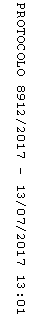 